№НаименованиеКол-вофотоПоставщики Поставщики Поставщики 1Стол обеденный д*г*в  1100*700*750 мм3 шт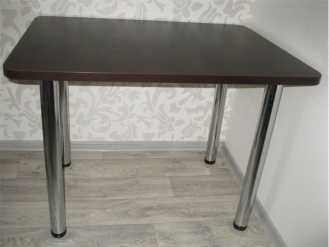 ООО Триол-Мебель» спецификация  1  от 21.03.2022БИТРИКСООО Триол-Мебель» спецификация  1  от 21.03.2022БИТРИКСООО Триол-Мебель» спецификация  1  от 21.03.2022БИТРИКС2Табурет4 шт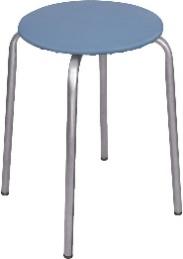 ИП Ефимов ИВ счет 32 от 18.03.2022ОПЛАТА ИП Ефимов ИВ счет 32 от 18.03.2022ОПЛАТА ИП Ефимов ИВ счет 32 от 18.03.2022ОПЛАТА 3Шкаф  навесной кухонный2-х дверный с полками ш*г*в 600*320*7204 шт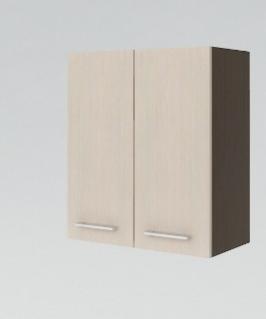 ООО Триол-Мебель» спецификация  1  от 21.03.2022БИТРИКСООО Триол-Мебель» спецификация  1  от 21.03.2022БИТРИКСООО Триол-Мебель» спецификация  1  от 21.03.2022БИТРИКС4Шкаф  навесной кухонный2-х дверный сушилка  ш*г*в 600*320*7202 шт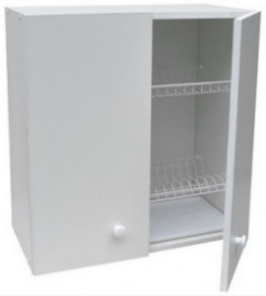 ООО Триол-Мебель» спецификация  1  от 21.03.2022БИТРИКСООО Триол-Мебель» спецификация  1  от 21.03.2022БИТРИКСООО Триол-Мебель» спецификация  1  от 21.03.2022БИТРИКС5Шкаф-стол кухонный двух дверный (д*ш*в) 600*600*820          4 шт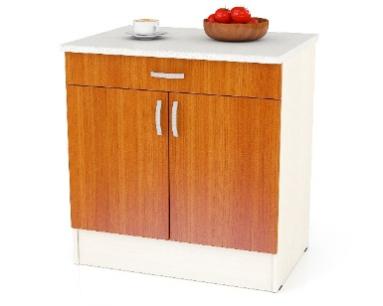 ООО Триол-Мебель» спецификация  1  от 21.03.2022БИТРИКСООО Триол-Мебель» спецификация  1  от 21.03.2022БИТРИКСООО Триол-Мебель» спецификация  1  от 21.03.2022БИТРИКС6Тумба прикроватная (д*г*в) 400*400*600 мм102 шт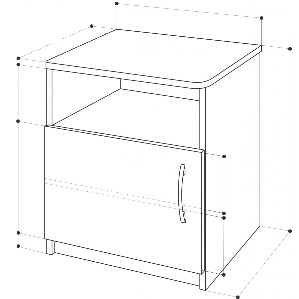 ООО Триол-Мебель» спецификация  1  от 21.03.2022БИТРИКСООО Триол-Мебель» спецификация  1  от 21.03.2022БИТРИКСООО Триол-Мебель» спецификация  1  от 21.03.2022БИТРИКС7Стул полумягкий130шт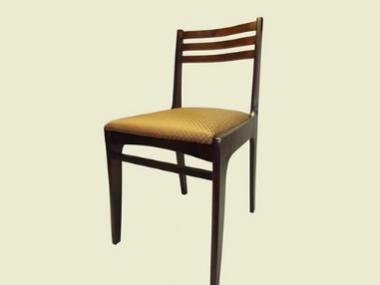 Счет-договор 02К/2958121/110352 от  18.03.2022БИТРИКС,СОГЛАСОВА22.03.2022 заявка на оплату Счет-договор 02К/2958121/110352 от  18.03.2022БИТРИКС,СОГЛАСОВА22.03.2022 заявка на оплату Счет-договор 02К/2958121/110352 от  18.03.2022БИТРИКС,СОГЛАСОВА22.03.2022 заявка на оплату 8Шкаф для одежды с вешалкой и полками (д*г*в)900*600*200031 шт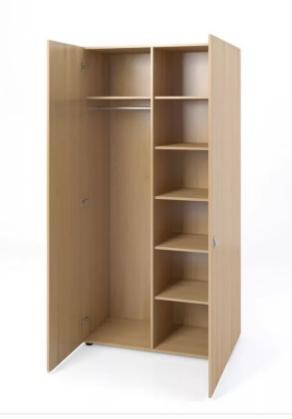 ООО Триол-Мебель» спецификация  1  от 21.03.2022БИТРИКС9Стол с ножками (д*г*в)600*1000*750мм1 штООО Триол-Мебель» спецификация  1  от 21.03.2022БИТРИКС10Шкаф книжный (д*г*в) 800*380*200010 шт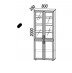 ООО Триол-Мебель» спецификация  1  от 21.03.2022БИТРИКС11Стол обеденный д*г*в  1800*900*750 мм6 шт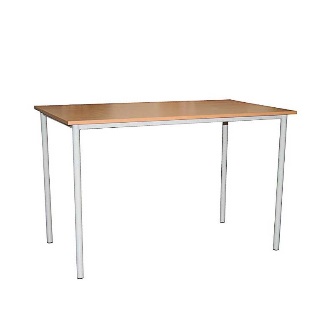 ООО Триол-Мебель» спецификация  1  от 21.03.2022БИТРИКС12Стулья для кухни на металлическом каркасе со спинкой из  искуственной кожи ЭКОНОМ 36 шт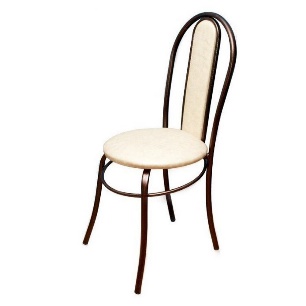 ИП Ефимов ИВ счет 32 от 18.03.2022ОПЛАТА 13Стол с тумбой (д*г*в) 1100*600*75016 шт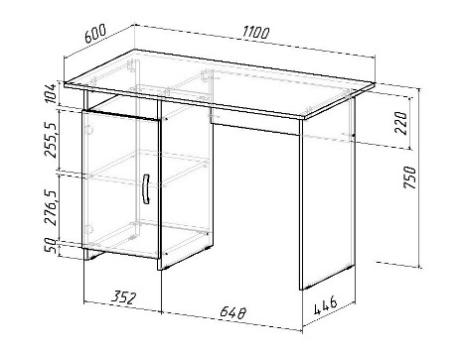 ООО Триол-Мебель» спецификация  1  от 21.03.2022БИТРИКС14Парта ученическая двухместная (д*г*в) 1200*500*820 мм7 шт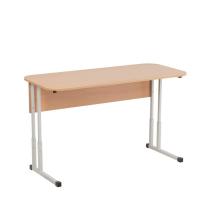 15Стол влагостойкий 600*1000*750мм1штООО Триол-Мебель» спецификация  1  от 21.03.2022БИТРИКСООО Триол-Мебель» спецификация  1  от 21.03.2022БИТРИКС